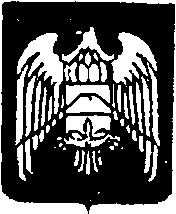 МУНИЦИПАЛЬНОЕ КАЗЕННОЕ УЧРЕЖДЕНИЕ «МЕСТНАЯ АДМИНИСТРАЦИЯ ГОРОДСКОГО ПОСЕЛЕНИЯ НАРТКАЛА УРВАНСКОГО МУНИЦИПАЛЬНОГО РАЙОНА КАБАРДИНО-БАЛКАРСКОЙ РЕСПУБЛИКИ»КЪЭБЭРДЕЙ-БАЛЪКЪЭР РЕСКПУБЛИКЭМ И АРУАН  МУНИЦИПАЛЬНЭ  КУЕЙМ ЩЫЩ  НАРТКЪАЛЭ  КЪАЛЭ    ЖЫЛАГЪУЭМ И ЩIЫПIЭ АДМИНИСТРАЦЭКЪАБАРТЫ-МАЛКЪАР РЕСПУБЛИКАНЫ УРВАН МУНИЦИПАЛЬНЫЙ РАЙОНУНУ НАРТКЪАЛА ШАХАР    ПОСЕЛЕНИЯСЫНЫ ЖЕР ЖЕРЛИ АДМИНИСТРАЦИЯСЫПОСТАНОВЛЕНИЕ    № 18УНАФЭ                           № 18БЕГИМ                           № 1827.01.2022г.                                                                                                   г. НарткалаОб утверждении Правил определения нормативных затрат на обеспечение функций муниципальных органов, включая подведомственные казенные учреждения городского поселения Нарткала Урванского муниципального района КБРВ соответствии  с Федеральным законом от 06.10.2003 № 131-ФЗ «Об общих принципах организации местного самоуправления в Российской Федерации», статьей 19 Федерального закона от 05.04.2013 N 44-ФЗ "О контрактной системе в сфере закупок товаров, работ, услуг для обеспечения государственных и муниципальных нужд", постановлением Правительства РФ от 13.10.2014 N 1047 "Об Общих правилах определения нормативных затрат на обеспечение функций государственных органов, органов управления государственными внебюджетными фондами и муниципальных органов, включая соответственно  территориальные органы и подведомственные казенные учреждения", Уставом городского поселения Нарткала Урванского муниципального района, Местная администрация городского поселения Нарткала Урванского муниципального района КБРПОСТАНОВЛЯЕТ:1. Утвердить новые Правила определения нормативных затрат на обеспечение функций муниципальных органов, включая подведомственные муниципальные казенные учреждения городского поселения Нарткала Урванского муниципального района КБР (далее Правила), согласно приложению.2. Разместить Правила определения нормативных затрат на официальном сайте единой информационной системы в сфере закупок в информационно-телекоммуникационной сети «Интернет» 3. Муниципальным органам и подведомственным им казенным учреждениям городского поселения Нарткала Урванского муниципального района КБР утвердить нормативные затраты на обеспечение своих функций и функций подведомственных им казенных учреждений в части, не урегулированной настоящим постановлением, и разместить их на официальном сайте единой информационной системы в сфере закупок в информационно-телекоммуникационной сети «Интернет».4. Признать утратившим силу постановление местной администрации городского поселения Нарткала Урванского муниципального района КБР от 30.12.2015г. №723 «Об утверждении нормативов для определения нормативных затрат на закупку товаров, работ, услуг, обеспечивающих деятельность заказчиков МКУ «Местная администрация городского поселения Нарткала  Урванского муниципального района КБР».5.  Контроль за исполнением настоящего постановления возложить на заместителя главы местной администрации городского поселения Нарткала Урванского муниципального района КБР Аталикова А.М.6.   Настоящее постановление вступает в силу с  момента его подписания.И.о. Главы местной администрациигородского поселения НарткалаУрванского муниципального района КБР                                           А.Х.Бетуганов